21/10/2022 07:44BionexoRESULTADO – TOMADA DE PREÇONº20221910EM31191HMNSLO Instituto de Gestão e Humanização – IGH, entidade de direitoprivado e sem fins lucrativos, classificado como Organização Social,vem tornar público o resultado da Tomada de Preços, com afinalidade de adquirir bens, insumos e serviços para o HEMNSL -Hospital Est. Maternidade Nossa Senhora de Lourdes, comendereço à Rua 230, Qd. 709, S/N, Setor Nova Vila, Goiânia/GO,CEP: 74.640-210.Bionexo do Brasil LtdaRelatório emitido em 21/10/2022 07:44CompradorIGH - Maternidade Nossa Senhora De Lourdes (11.858.570/0005-67)RUA 230, QUADRA 709 LOTE 11 - SETOR NOVA VILA - GOIÂNIA, GO CEP: 74640-210Relação de Itens (Confirmação)Pedido de Cotação : 248151474COTAÇÃO Nº 31191 - MATERIAL MEDICO - HEMNSL OUTUBRO/2022Frete PróprioObservações: *PAGAMENTO: Somente a prazo e por meio de depósito em conta PJ do fornecedor. *FRETE: Só serão aceitaspropostas com frete CIF e para entrega no endereço: RUA 230 QUADRA 709 LOTE 11 - Setor Nova Vila, Goiânia/GO CEP: 74640-210,dia e horário especificado. *CERTIDÕES: As Certidões Municipal, Estadual de Goiás, Federal, FGTS e Trabalhista devem estarregulares desde a data da emissão da proposta até a data do pagamento. *REGULAMENTO: O processo de compras obedecerá aoRegulamento de Compras do IGH, prevalecendo este em relação a estes termos em caso de divergência.Tipo de Cotação: Cotação EmergencialFornecedor : Todos os FornecedoresData de Confirmação : TodasFaturamentoMínimoPrazo deEntregaValidade daPropostaCondições dePagamentoFornecedorFreteObservaçõesAvelar Medical EireliGOIÂNIA - GOGUSTAVO AVELAR E SILVA - (62)2 dias apósconfirmação123R$ 500,0000R$ 200,0000R$ 400,000021/10/202217/10/202220/10/202230 ddl30 ddl30 ddlCIFnull984988585gustavoavelar@avelarmedical.comMais informaçõesCientifica Médica HospitalarLtdaGOIÂNIA - GO2 dias apósconfirmaçãoCIFCIFnullVanessa Nogueira - (62) 3088-9700vendas3@cientificahospitalar.com.brMais informaçõesOdontomed Industria ComercioLtdaGOIÂNIA - GO5 dias apósconfirmaçãoDAVI 6298328105562993376363Davi de Souza - 62983281055adm@antonelleodontomed.com.brMais informaçõesProgramaçãode EntregaPreço PreçoUnitário FábricaValorTotalProdutoCódigoFabricanteEmbalagem Fornecedor Comentário JustificativaRent(%) QuantidadeUsuário;1,2 ,3 ,5 e 6 -Não atingefaturamentomínimo. 4 -FornecedorsolicitaDaniellyEvelynPereira DaCruzAGULHA DESC. 40X12C/100 ASP PONTA ROMBAAvelarMedicalEireliAGULHA DE ASPIRACAO PONTAROMBA 40 X 1.2MM - UNIDADER$R$R$975,0000129511-CXnull3000 Unidade0,3250 0,0000-SOL - SOL18/10/202216:53pagamentoantecipado.TotalParcial:R$975,00003000.0Total de Itens da Cotação: 5Total de Itens Impressos: 1Programaçãode EntregaPreço PreçoUnitário FábricaValorTotalProdutoCódigoFabricanteEmbalagem Fornecedor Comentário JustificativaRent(%) QuantidadeUsuárioEQUIPO MICRO C/ INJ. LAT.LUER -> EQUIPO MICROGOTASC/INJETOR LAT E ENTRADA ARC/FILTRO - EQUIPOMICROGOTAS DE GRAVIDADEC/ ENTRADA DE AR. AJUSTADOP/ 60 GOTAS/ML. CAMARAFLEXIVEL. ATOXICA. ISENTA DEPVC. FILTROHIDROFUGO/BACTERIOLOGICO.C/ TAMPA PROTETORA. FILTRODE PARTICULAS DE 15 MIC -UNIDADE;1 - Não atingefaturamentomínimo. 2 -Fornecedorrespondeuincorretamenteo item cotado.DaniellyEvelynPereira DaCruzEQUIPO MICROINJ.LAT/FLEX.PVC L.LMOD.L06 C/25, LABORIMPORTCientificaMédicaHospitalarLtdaR$R$R$144,0000429145-UNDnull100 Unidade1,4400 0,000020/10/202217:02TotalParcial:R$144,0000100.0Total de Itens da Cotação: 5Total de Itens Impressos: 1Programaçãode EntregaPreço PreçoUnitário FábricaValorTotalProdutoCódigoFabricanteEmbalagem Fornecedor Comentário JustificativaRent(%) QuantidadeUsuário2AVENTAL DESCARTÁVEL51130-AVENTAL DESCARTAVELSACOOdontomedAvental;1 e 3 -R$R$200 UnidadeR$Daniellyhttps://bionexo.bionexo.com/jsp/RelatPDC/relat_adjudica.jsp1/2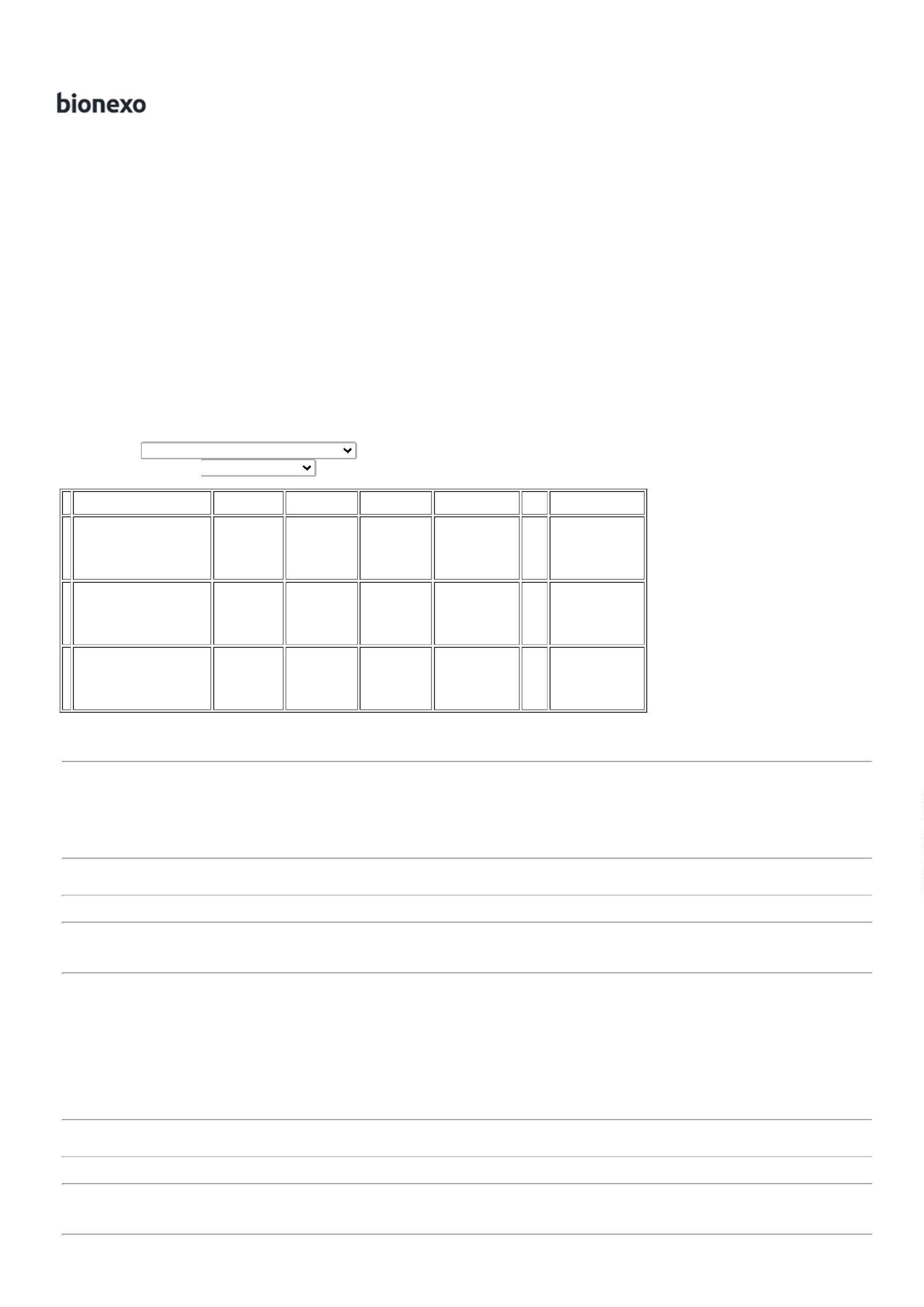 21/10/2022 07:44BionexoESTÉRIL IMPERMEÁVELLAMINADO 50G/M² TAM>G<<ESTERIL IMPERMEAVELLAMINADO 50G/M2 TAM>>G<<ESPECIFICACAO:AVENTALDESCARTAVEL,IMPERMEAVEL TOTAL,LAMINADO, ESTERIL,REPELENTE A TODOS OSLIQUIDOS E FLUIDOS,EXCETO SOLVENTES,APRESENTA GRAMATURADE 50G/M2, TAMANHO G,PRODUTO FINALIZADODE 100 A 115 GRAMAS,ESTABELECIDO NA RDC NIndustriaComercioLtdacirurgico emSMS - duplaprotecao - incorretamenteimpermeavel o item( não- empolietileno(laminado) não respondeuno torax, pedido deabdomen e homologação.membrossuperiores;EmbalagemgrauFornecedorcotou13,5500 0,00002.710,0000EvelynPereira DaCruz>ESPECIFICAÇÃO:AVENTALDESCARTÁVEL, IMPERMEÁVELTOTAL, LAMINADO, ESTÉRIL,REPELENTE A TODOS OSLÍQUIDOS E FLUIDOS, EXCETOSOLVENTES, APRESENTAGRAMATURA DE 50G/M²,TAMANHO G, PRODUTOesteril). 2 -Fornecedor20/10/202217:024 e 5 -Fornecedorsolicitapagamentoantecipado.FINALIZADO DE 100 A 115GRAMAS, ESTABELECIDO NARDC N 379/2020.cirurgicoesteril;379/2020 - ANTONELLEODONTOMED -Comprimento1,20m;ODONTOMED INDUSTRIAE COMERCIO LTDATamanhos: G=1,50m/larg.Gramatura0g/m2 Pesototal5finalizado:115g, comvariacao deate 5% CorazulTotalParcial:R$200.02.710,0000Total de Itens da Cotação: 5Total de Itens Impressos: 1TotalGeral:R$3300.03.829,0000Clique aqui para geração de relatório completo com quebra de páginahttps://bionexo.bionexo.com/jsp/RelatPDC/relat_adjudica.jsp2/2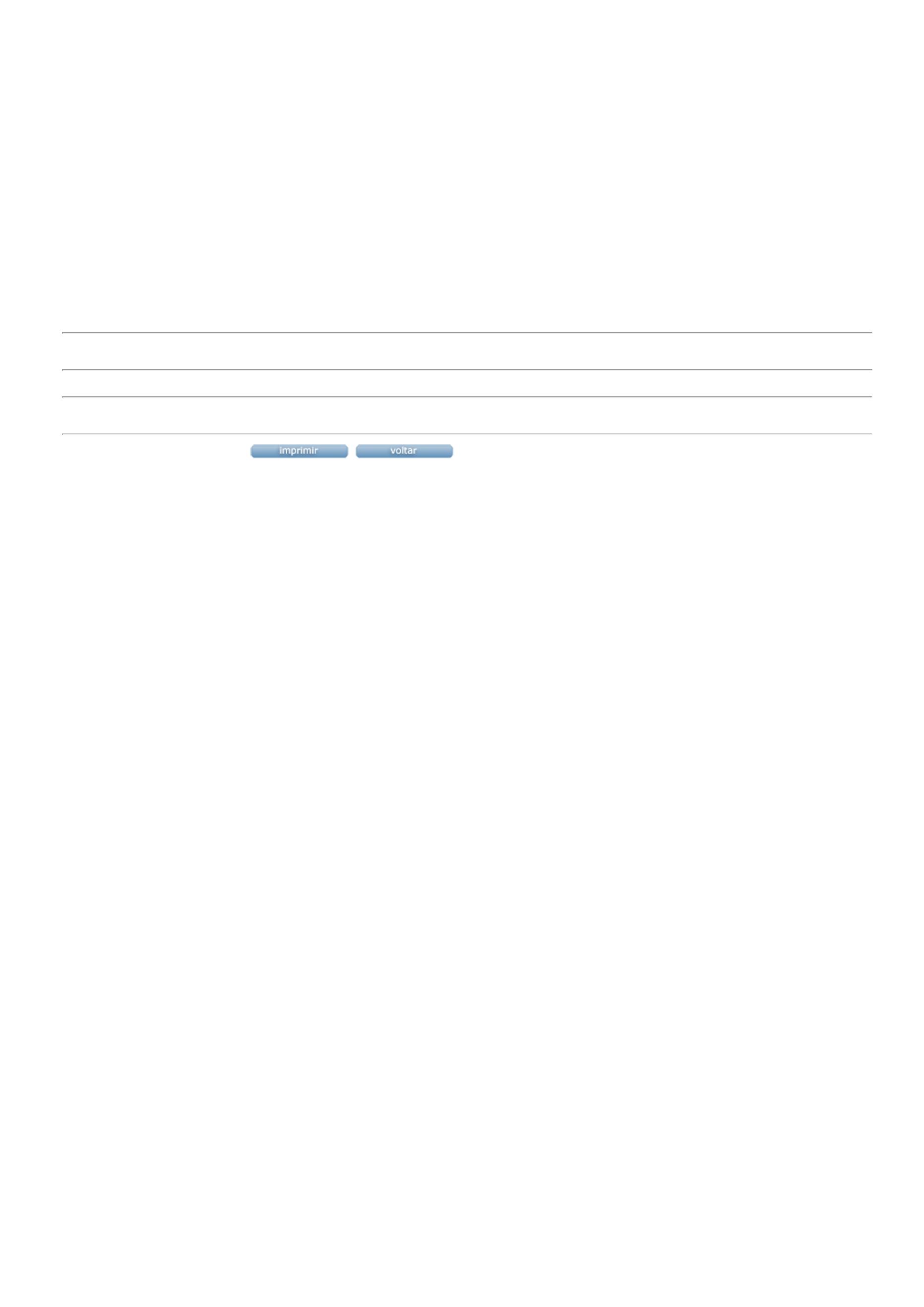 